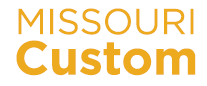 							Out-of-Network Exception RequestThis form is a request for an out-of-network exception prior to services.  The out-of-network exception request will only be considered if services are not available by an in-network provider.Date of Request:____________________________    Anticipated End of Treatment:_____________________Diagnosis:_________________________________________________________________________________Can this treatment be performed by an in-network provider?		Yes		NoIf no, please explain:___________________________________________________________________________________________________________________________________________________________________Type of Service Requested:___________________________________________________________________Name of physician making referral:_______________________________ NPI (if known):________________Out-of-Network Physician Name, Specialty, Address and Phone:___________________________________________________________________________________________________________________________________________________________________________________ NPI (if known): ________________________Please return this form to Heather Barrett via email at barretth@umsystem.edu or fax at 573-884-7611Patient’s Name:Patient’s Date of Birth:Employee’s Name:Health Plan ID Number for Patient:Health Plan ID Number for Employee:Employer: